								       č.j. MVČ//2024                                                                                  								       č.zakázky:   5240031                                                                                								       č. Objednatele: ……….. D o h o d a    o provedení záchranného archeologického výzkumu uzavřená na základě zákona č. 20/1987 Sb., o státní památkové péči, v platném znění. I. S t r a n y   d o h o d y Objednatel:	                      Tepelné hospodářství Hradec Králové a.s.        Na Brně 362/15                                                   500 06  Hradec Králové			        IČO: 25282174                                                   (dále jen „Objednatel“)	Zastoupený: 	Ing. Jiřím Seidlerem, Ph.D. – ředitelem společnostiZhotovitel: 	Muzeum východních Čech v Hradci Králové	Eliščino nábřeží čp. 465	500 03 Hradec Králové  		tel.: 	e-mail: Zastoupený: 	doc. Mgr. Petrem Grulichem, Ph.D. – ředitelem muzeaBankovní spojení:	       Komerční banka, a. s., pobočka Hradec Králové, 	číslo účtu 78-7777510247/0100	    	IČO: 00088382	DIČ: CZ00088382zapsaný v obchodním rejstříku u Krajského soudu v Hradci Králové, sp.zn. Pr 758(dále jen „Zhotovitel“) II. P ř e d m ě t   d o h o d ya) A18 – prodloužení teplovodu na Velkém náměstí a v ulici V Kopečku, včetně přípojekb) -PRODLOUŽENÍ TEPLOVODU V ULICI DLOUHÁ A PŘIPOJENÍ OBJEKTU DIVADELNÍ KLUB Č.P.99c) A18-PRODLOUŽENÍ TEPLOVODU V ULICÍCH DLOUHÁ A ZIEGLEROVA, VČETNĚ PŘÍPOJEKUmístění stavby a přibližné trasování vedení je v Příloze 2, která je součástí této dohody.II.2. Záchranným archeologickým výzkumem se rozumí:terénní část ZAV zahrnující identifikaci odkrytých stratigrafických jednotek a jejich úplné prozkoumání standardními archeologickými metodami, geodetickou, kresebnou, slovní a fotografickou dokumentaci zkoumaných stratigrafických jednotek, druhovou a prostorovou separaci movitých archeologických nálezů a jejich uložení způsobem, který nesnižuje jejich odbornou ani věcnou hodnotu. laboratorní část ZAV zahrnující základní laboratorní zpracování nálezů, tj. stabilizaci nálezů, označení nálezů a rekonstrukci – slepení fragmentů do rekonstruovatelného celku. zpracovatelská část ZAV zahrnující digitalizaci pořízené terénní dokumentace a vyhotovení nálezové zprávy v kvalitě a rozsahu požadovaném Archeologickým ústavem AV ČR v Praze, dle dohody s Akademií věd ČR, kterou je Zhotovitel vázán.Bližší podrobnosti jsou uvedeny v dokumentu: Postup archeologického výzkumu na stavbě a) A18 – prodloužení teplovodu na Velkém náměstí a v ulici V Kopečku, včetně přípojekb) -PRODLOUŽENÍ TEPLOVODU V ULICI DLOUHÁ A PŘIPOJENÍ OBJEKTU DIVADELNÍ KLUB Č.P.99c) A18-PRODLOUŽENÍ TEPLOVODU V ULICÍCH DLOUHÁ A ZIEGLEROVA, VČETNĚ PŘÍPOJEKkterý je jako Příloha 3 součástí této Dohody.III. Č a s   p l n ě n íIII.1. Výzkum a následné zpracování dokumentace je předpokládáno v termínu od 8. 4. 2024, přičemž termín může být upraven adekvátně postupu stavebních prací.III.2.  Předpokládaná doba terénní části výzkumu činí 50 pracovních dní, přičemž může být adekvátně prodloužena o období, kdy nelze výzkum provádět z důvodu nepříznivých klimatických podmínek (přívalový nebo vytrvalý déšť aj.). III.3. Nálezová zpráva bude investorovi dodána nejpozději do jednoho roku po ukončení terénní části výzkumu. Potvrzení o realizaci výzkumu bude vyhotoveno spolu s nálezovou zprávou nebo na vyžádání investora do 10 pracovních dní, nejdříve však po ukončení terénní části výzkumu.                                                                           IV. Z p ů s o b  p r o v á d ě n í  v ý z k u m uIV.1. Výzkum bude realizován jako plošný záchranný archeologický výzkum (podrobnosti viz Příloha 3) v ploše skrývky v trase teplovodu dle předložené dokumentace (Příloha 2). Předpokládaný rozsah prací vychází z dosud známých nálezů. Při nižším výskytu archeologických situací budou náklady adekvátně sníženy. V případě většího objemu nálezů vyvolá Zhotovitel neprodleně jednání, na němž bude stanoven další postup, časový a finanční rámec výzkumu. Do uzavření dodatku se účastníci zdrží činností, které by mohly mít za následek snížení věcné nebo odborné podstaty archeologických nálezů.IV.2. Skrývku nadloží jako součást stavebních prací zajišťuje na své náklady Objednatel, a to strojem s hladkou lžící.  Objednatel souhlasí s podmínkou, že po ukončení výzkumu bude pozemek ponechán v podobě, jaká byla při ukončení výkopových prací Zhotovitele.IV.3. Pracovníci Zhotovitele budou průběžně provádět zápisy do vlastního terénního deníku Zhotovitele, ve kterém budou uváděna zjištěná fakta a zaznamenávám postup archeologického výzkumu, včetně dat o zahájení, průběhu a ukončení terénní části výzkumu, případně jednotlivých dílčích etap.V. N á k l a d y  n a  p r o v e d e n í  v ý z k u m u ,   p l a t e b n í  p o d m í n k yV.1. Výše nákladů je stanovena ve smyslu zák. č. 526/1990 Sb., o cenách, v platném znění, a to v maximální výši do 895 600 Kč (slovy: osmsetdevadesátpět tisíc šest set korun), částka je bez DPH; výsledná fakturovaná částka bude navýšena o DPH v základní sazbě daně dle odpovídající zákonné úpravy účinné k datu uskutečnění zdanitelného plnění. Podrobný rozpočet obsahuje Příloha č. 1. Konečná částka bude vypočtena jako součet:- skutečně vynaložených nákladů na materiál dle příslušných daňových dokladů- skutečně vynaložených nákladů za služby dle příslušných daňových dokladů- mzdových nákladů vypočtených jako součin skutečně odpracovaných hodin a hodinové sazby za práci jednotlivých profesí dle čl. V.2.V.2. Fakturované částky za provedenou práci:Archeolog-terén/zpracování………………………………………………………	490,- Kč/hodGeodet…………………………………………………………………………….                                490,- Kč/hodKonzervátor ……………………………………………………………………..	490,- Kč/hodTechnik/Dokumentátor …………………………………………………………                        350,- Kč/hodDělník/Kopáč, Laborant…………………………………………………………                        250,- Kč/hodV.3. Fakturace bude provedena měsíčně pro terénní část výzkumu a poté jednorázově při odevzdání závěrečné zprávy pro laboratorní a zpracovatelskou část výzkumu, a to podle skutečně vynaložených nákladů skutečně odpracovaných hodin evidovaných podle čl. IV.3. Doba splatnosti faktury bude 30 dní. V případě pochybností se za den splatnosti považuje 35. den ode dne vystavení faktury obsahující všechny potřebné náležitosti.V.4. Při vlastní realizaci výzkumu může dojít ke změnám výše částek v rámci  jednotlivých kategorií podle Přílohy 1, při zachování hodinových sazeb a maximální výše celkové výše nákladů archeologického výzkumu.Zhotovitel je plátce DPH.VI. Z v l á š t n í   u j e d n á n íVI.1. Tato dohoda je vypracována ve čtyřech stejnopisech, z nichž po podpisu  dva obdrží Objednavatel a dva Zhotovitel.VI.. VI.. Pokud není stanoveno jinak, v ostatním se tato dohoda řídí příslušnými ustanoveními obecně platných právních předpisů.VI.. Objednatel či jeho zástupce se zavazuje telefonicky či elektronicky vyrozumět zhotovitele o skutečném termínu zahájení zemních prací v jednotlivých úsecích (částech stavby), a to v předstihu dvou pracovních dnů, a umožnit jeho pracovníkům volný přístup ke všem výkopům. Kontaktní osobou Zhotovitele je , tel.: VI.. Objednatel souhlasí s podmínkou, že po ukončení výzkumu bude pozemek ponechán v podobě, jaká byla při ukončení výkopových prací objednatele a případné požadavky na jeho další úpravu, vzniklé na základě archeologického záchranného výzkumu budou projednány písemně jako samostatný dodatek této dohody.VI.. Objednatel a zhotovitel se zavazují ke vzájemné součinnosti při koordinaci třetích osob na staveništi tak, aby nedošlo k poškození archeologického kulturního dědictví ani jiných zájmů Objednatele a Zhotovitele chráněných obecně platnými právními předpisy. VI.. Zhotovitel se řídí nařízením Evropského parlamentu a Rady (EU) 2016/679 z 27. dubna 2016 o ochraně fyzických osob v souvislosti se zpracováním osobních údajů a o volném pohybu těchto údajů a o zrušení směrnice 95/46/ES (obecné nařízení o ochraně osobních údajů, dále jen GDPR) a stávajícího zákonu č.101/2000 Sb. o ochraně osobních údajů. Na základě výše uvedeného nakládá Zhotovitel s touto dohodou a v ní obsaženými osobními daty tak, že v případě negativního archeologického zjištění bude dohoda uchována po dobu nezbytně nutnou a následně zpracována dle skartačního řádu Zhotovitele. Pokud v souvislosti s plněním této dohody dojde k archeologickému nálezu, stane se tato dohoda nabývacím dokumentem sbírkového předmětu podle zákona č. 122/2000 Sb. o sbírkách muzejní povahy a bude uchována trvale.VI.. Objednavatel bere na vědomí a souhlasí s tím, že osobní údaje uvedené v této dohodě slouží jen pro vnitřní potřebu Zhotovitele a nebudou poskytovány třetím osobám, vyjma osobních dat nezbytně nutných pro identifikaci stavební akce, která Zhotovitel na základě ustanovení §21, odst. 4 zákona 20/1987 Sb. o státní památkové péči předává Archeologickému ústavu AV ČR v Praze buď přímo, nebo prostřednictvím dálkově přístupného informačního systému Archeologická mapa ČR.VI.. Smluvní strany potvrzují, že tato smlouva byla uzavřena svobodně, že souhlasí s jejím obsahem a že nebyla sjednána v tísni či za jinak nevýhodných podmínek.V Hradci Králové dne2024................................................                  	     ......................................................	zhotovitel						objednatel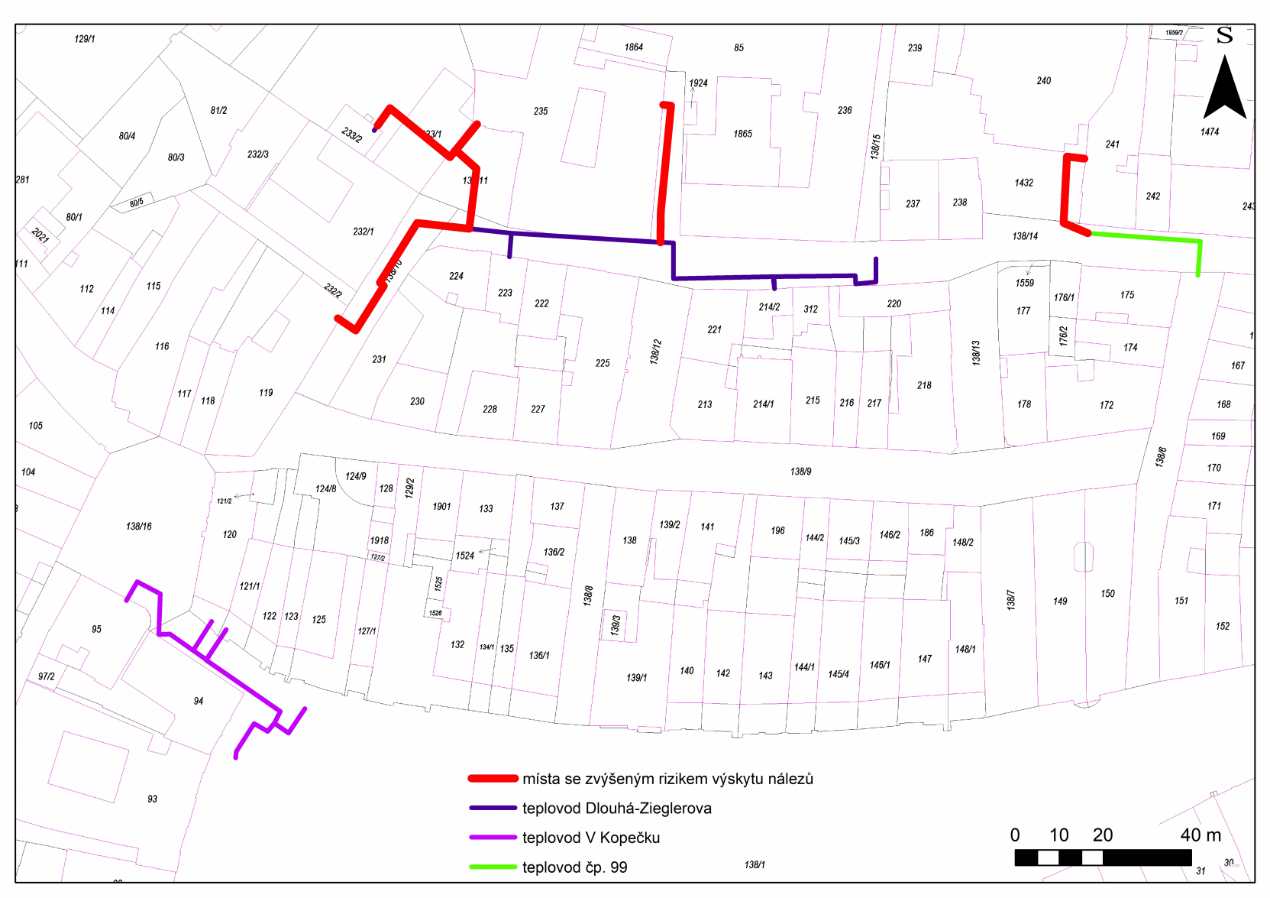 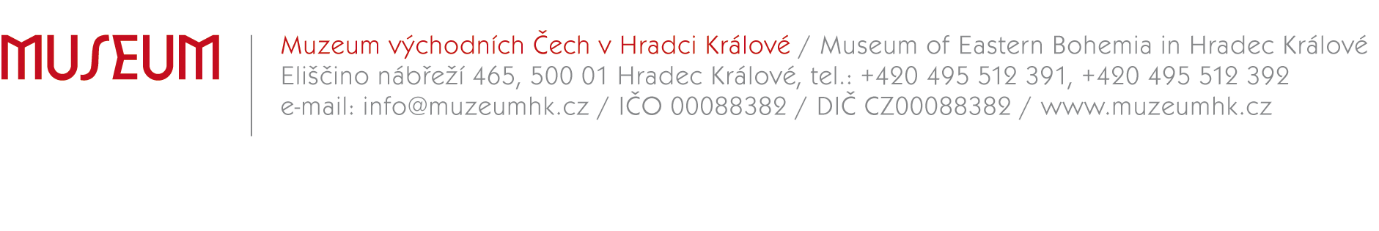 